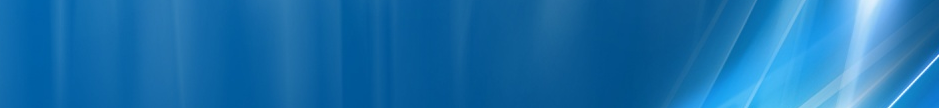 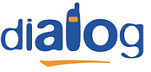 Cei de la Dialog au venit sa densifice cu microcell-uri în Piata Victoriei (care era deja demult acoperita de vestitul site macrocelular BI_080 Center_01) când altfel decât pe durata fazei D3M – acest BTS fiind pornit pe 13 iulie 1999, si este singurul de acest tip care sa fi fost instalat în acest loc. Omni-ul este montat la etajul 2 pe coltul cladirii din intersectia strazii Buzesti cu Titulescu, deasupra agentiei de schimb valutar Edmond...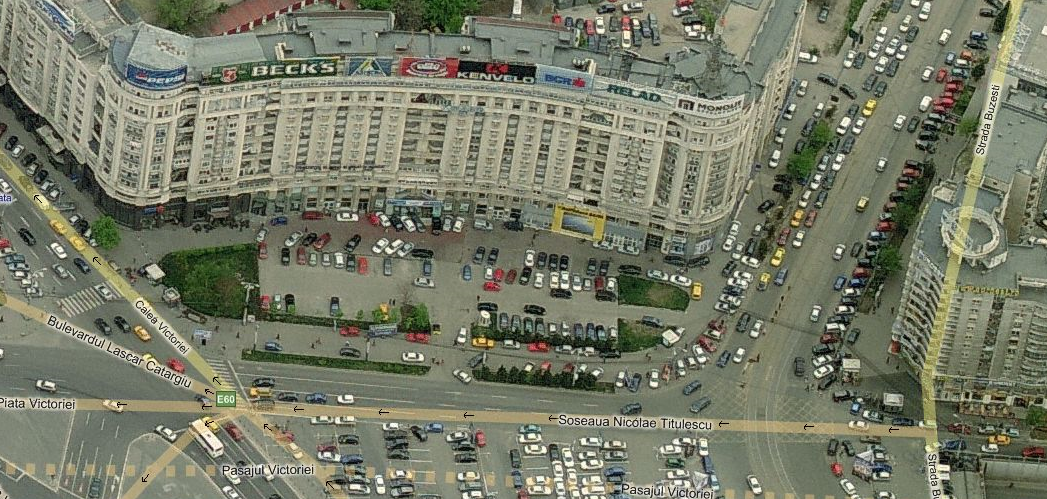 HW equipmentBTS Alcatel M5M		| 2 TRXSW configurationCred ca este prima data când nu gasesc EDGE pe un microcell non-Barred ! Când te uiti la setarile aplicate CCCH_Conf-ului îti dai seama ca e ca si cum vroiau sa-l faca Barred... însa nu l-au facut, asa ca pur si simplu iata o celula „accesibila₺ GPRS only !BCCHLACCIDTRXDiverseDiverse12310089512H89, H123No EdgeRAM -101 dBmBA_List 64 / 65 / 66 / 68 / 70 / 71 / 72 / 74 / 77 / 79 / 81 / 82 / 83 / 85 / 86 / 88  |  580 / 601 / 636Test 7EA   |  2Ter MB2RAR2MTMS-TXPWR-MAX-CCH5     |33 dBmNot BarredT321260BSIC 5  |  RLT 20PRP5DSF18BABS-AG-BLKS-RES1RAI103CNCCCH configuration1     |CombinedRAI2CRH8